Lokalizacja miejsca, gdzie magazynowane sa odpady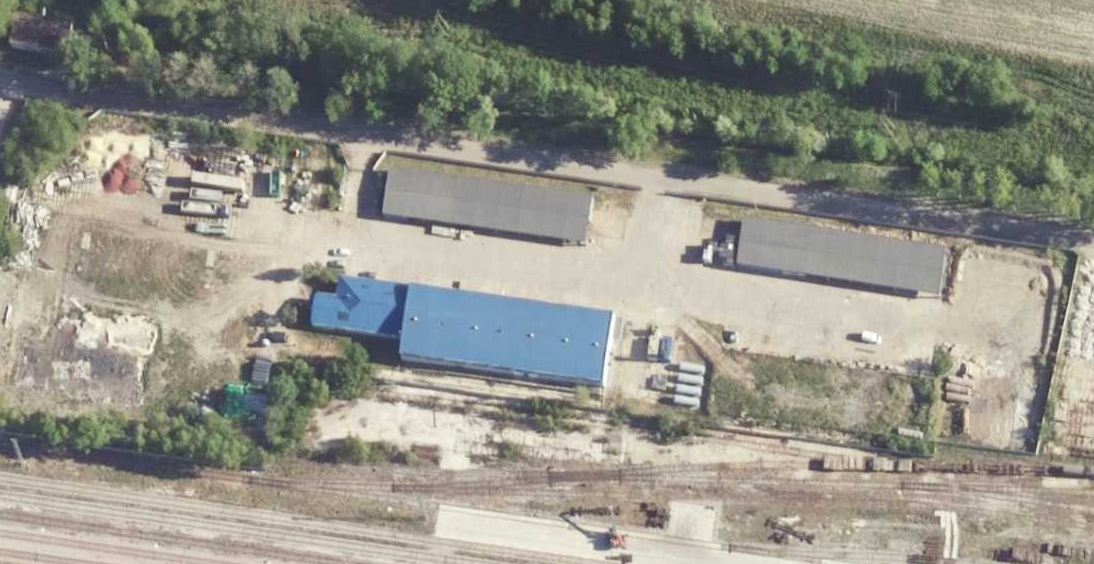 